Министерство образования и науки Республики Татарстан ВСЕРОССИЙСЕАЯ ОЛИМПИАДА ШПОЛЬНИЯОВ ПО OCHOBAM БЕЗОПАСНОСТИ   ЖИЗНЕДЕЯТЕЛЬНОСТИ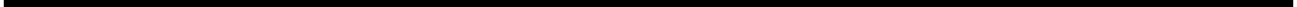 КРИТЕРИИ И МЕТОДИКА ОЦЕНКИ ВЫПОЛНЕННЫХ ОЛИМПИАДНЫХ ЗАДАНИЙ ДЛЯ  7-8 БЛАССОВмуниципального этапа Всероссийской олимпиады школьников по основам безопасности жизнедеятельности 2016-2017 учебныи годПазань — 2016ЗАДАНИЯ ТЕОРЕТИЧЕСПОГО TУPAЗадание 1. Дайте определения понятий:Чрезвычайные ситуации природного характера- это обстановка на опреЬелённой meppumopuu, сложившаяся в результате опасного природного явление, стихийного или иного бедствия, которые могут повлечь или повлекли за собой человеческие жертвы, ущерб здоровью людей или окружающей cpebe, значительные материальные потери и нарушение условий жизнедеятжьности людей.Onacнoe природное явление - событие прироЬного происхождения или результат деятельности прироЬных процессов, которые по своей интенсивности, масштабу распространение и продолжительности могут вызвать поражающее воздействие на люЬей, объекты экономики и окружающую	природную	среду.Оценка задания. Максимальная оценка за правильно выполненное задание — 10 балловПри отсутствии правильных и не указанных ответов, баллы не начисляются.Задание 2. Заполните схему классификаций пожаров.В зданиях  и сооружениях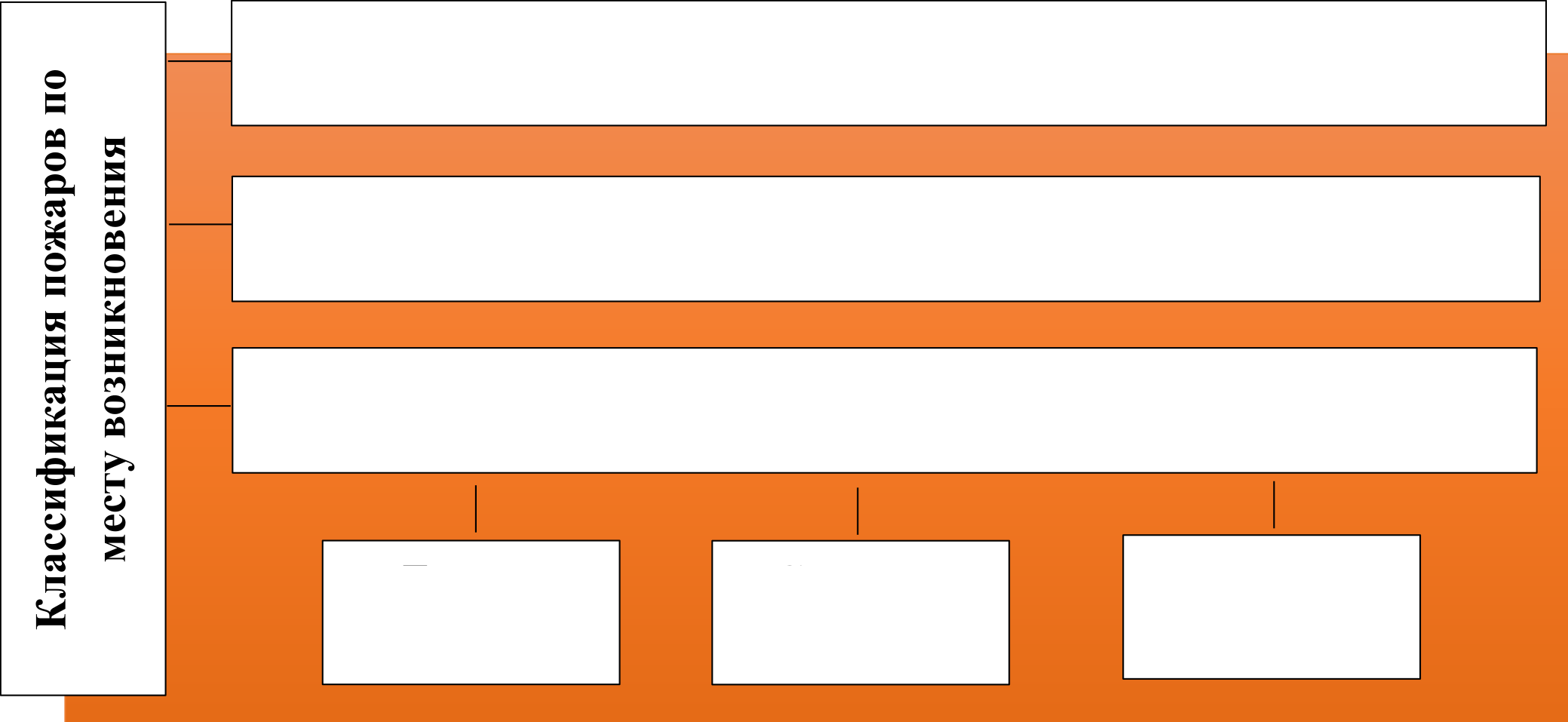 На открытых  площадках  и складахНа природных массивахЛесныеСтепные	ТорфяныхОценка задания. Максимальная оценка за правильно выполненное задание — 10 баллов( по 1 баллу за каждый правильный ответ и 4 балла за знаниевый компонент). При отсутствии правильных и не указанных ответов, баллы не начисляются.Задание 3. Заполните таблицу классификации цунами в зависимости от их интенсивности.Оценка задания. Максимальная оценка за правильно выполненное задание — 10  балловno 1 баллу за каждый правильный ответ). При отсутствии правильных и не указанных ответов, баллы не начисляются.Задание 4. Основываясь на знаниях в области защиты населения и территории от чрезвычаиных ситуации природного характера, по определениям опасных природных явлений, данных в левои колонке  таблицы, в правои колонке, впишите вид опасного  природного  явления.Оценка задания. Максимальная  оценка за правильно выполненное  задание — 10 баллов  ( по 1 баллу за каждый правильный ответ и 1 балла за знаниевый компонент). При отсутствии правильных и не указанных ответов, баллы не начисляются.Задание 5. Внимательно посмотрите на рисунок и поясните, какие зоны радиоактивного заражения (загрязнения) местности при авариях на АЭС обозначены буквами и опешите раннюю фазу аварии.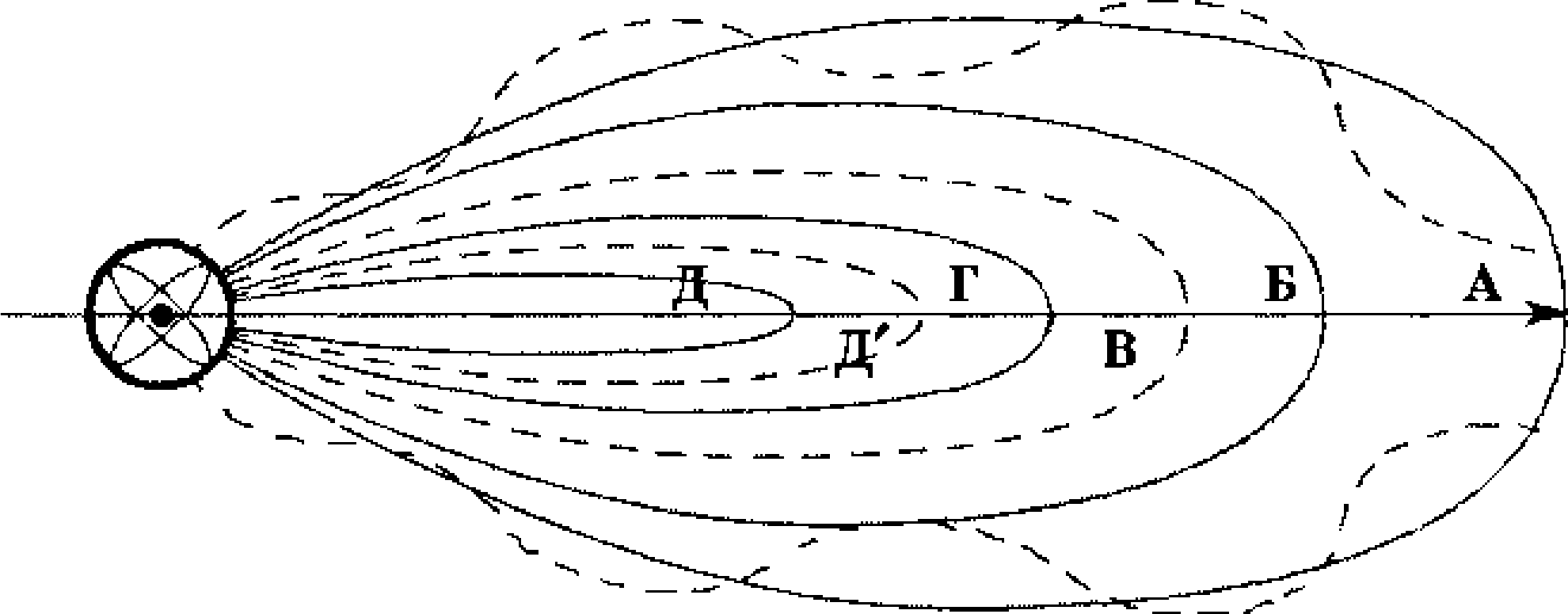 Зоны радиоактивного заражения (загрязнения) местности npu авариях на АЭС.’внешнего облучения: А — умеренного, Б — сильного,В — опасного,Г — чрезвычайно опасного;внутреннего облучения: Д' — опасного,Д — чрезвычайно опасного.Ранняя фаза аварии — период собственно выброса (сброса) радиоактивных веществ в окружающую среду, места проживания или размещения населения. Продолжительность этого периода может составлять от нескольких минут или часов в случае разового выброса (сброса) до нескольких суток в случае продолжительного выброса (сброса).Оценка задания. Максимальная  оценка за правильно выполненное задание — 10 баллов  ( по 1 балла за каждый правильный ответ и 4 балла за описание ранней фазы аварии). При отсутствии правильных и не указанных ответов, баллы не начисляются.Задание 6. Заполните схему .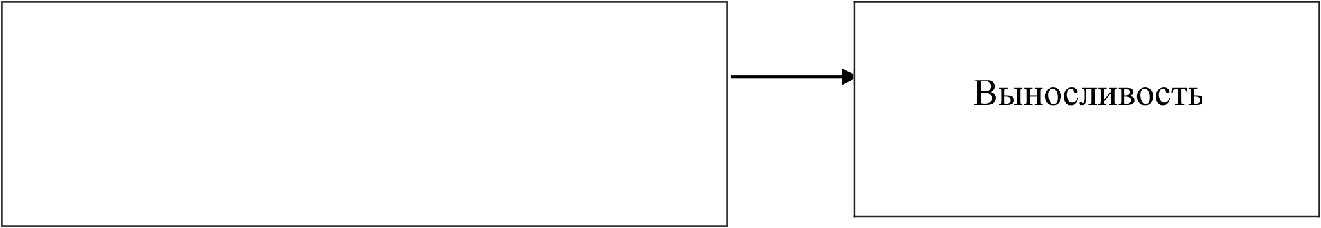 Чрезвычайные ситуации, связанные с изменением состояния суши (деградация  почв, эрозия, опустынивание)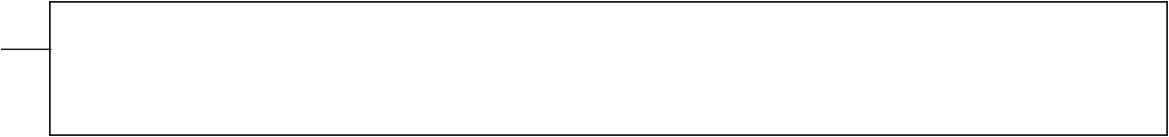 Чрезвычайные ситуации, связанные с изменением состава и свойств воздушной среды (климат, недостаток кислорода, вредные вещества, кислотные дожди, шумы, разрушение озонового слоя)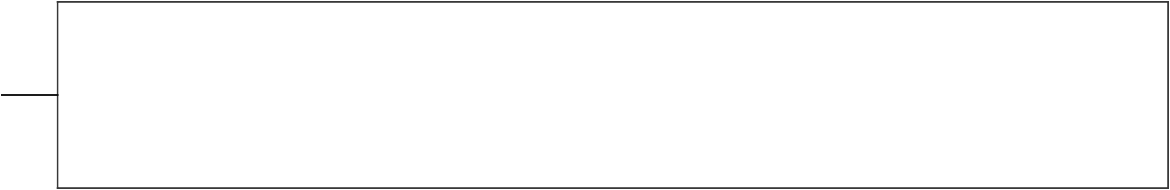 Чрезвычайные ситуации, связанные с изменением состояния Изменение состояния гидросферы (истощение и загрязнение водной среды)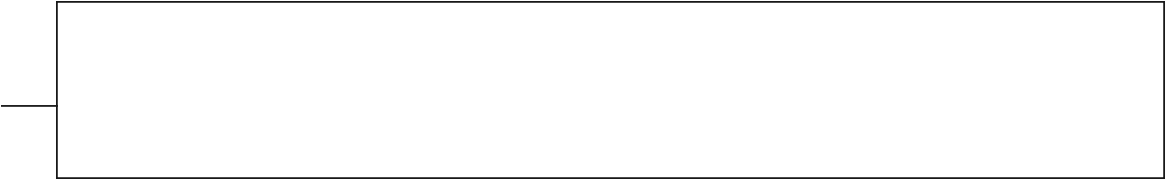 Чрезвычайные  ситуации, связанные с изменением состояния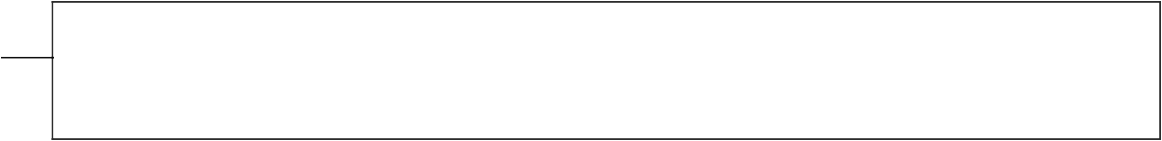 биосферыОценка задания. Максимальная оценка за правильно выполненное задание — 10 баллов( по 2 балла за каждый правильный ответ и 2 балла за знаниевый компонент). При отсутствии правильных и не указанных ответов, баллы не начисляются.Задание 7. Выполните задание заполнив схему. (А) Указав физическое качество человека в зависимости от их характеристик. (Б) Перечислите, какие процессы в организме человека обеспечивают регулярное закаливание.(А)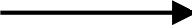 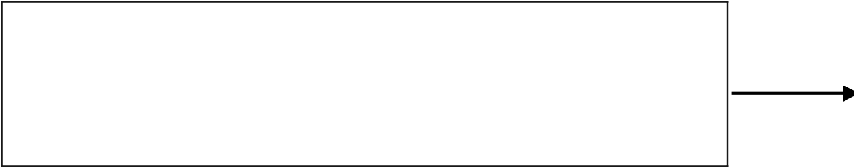 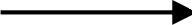 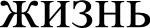 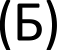 Оценка задания. Максимальная оценка за правильно выполненное задание — 10 баллов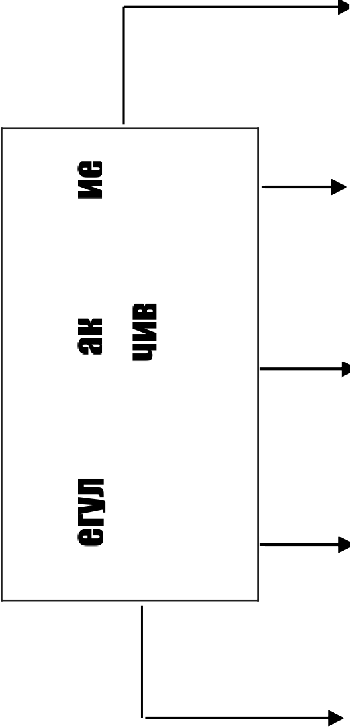 ( по 1 баллу за каждый правильный ответ и 1 балл за знаниевый компонент). При отсутствии правильных и не указанных ответов, баллы не начисляются.Задание 8. Выполните задание. (А) при помощи стрелок установите соответствие между видами повязок и их назначения. (Б) посмотрите на рисунки и определите в зависимости от позы для транспортировки травму.(А)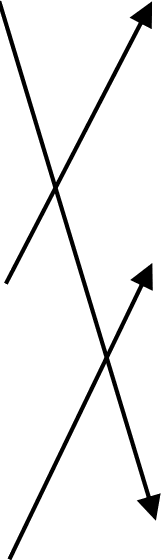 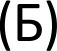 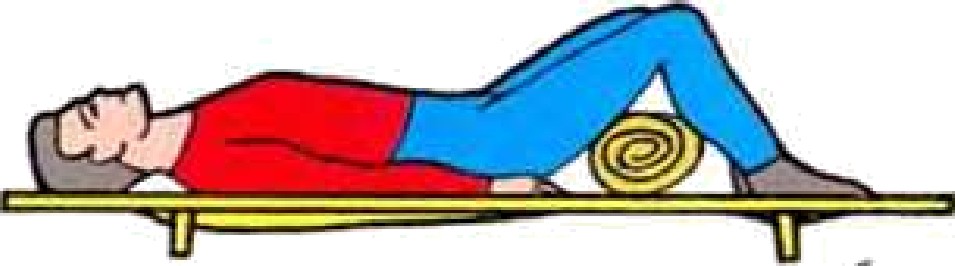 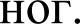 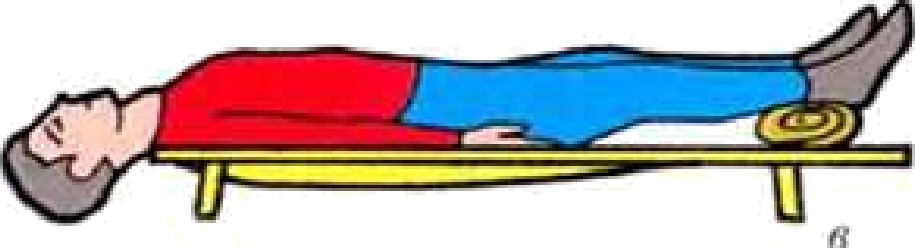 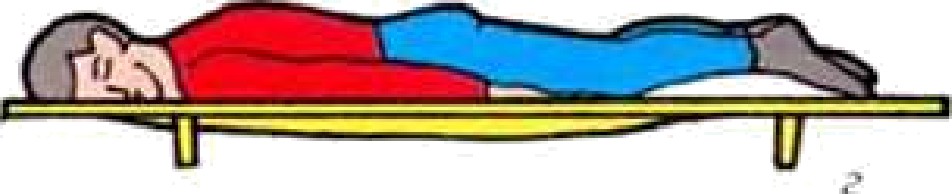 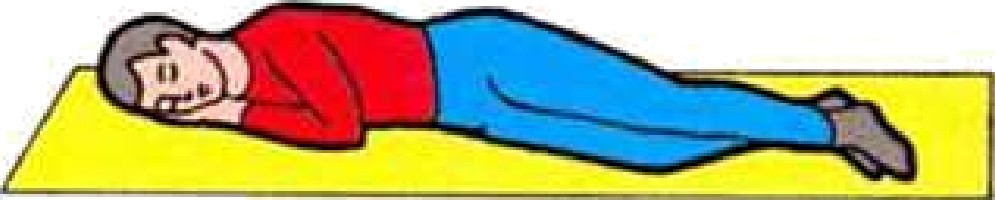 Оценка задания. Максимальная оценка за правильно выполненное задание — 10 баллов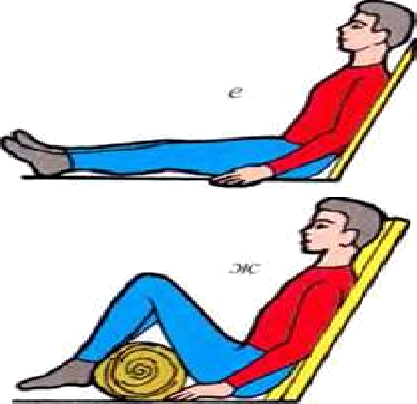 no 1 баллу за каждый правильный ответ). При отсутствии правильных и не указанных ответов, баллы не начисляются.ЗАДАННЯ  ТЕОРЕТИЧЕСКОГО TУPA  (Блок тестирования)Матрица  ответов  на тестовые заданияПримечание:а) при оценке заданий, 0 баллов выставляется за неправильные ответы, а также, если участником отмечено большее количество ответов, чем предусмотрено (в том числе правильные) или все ответы;б) при отсутствии правильных ответов, а также если ответы не отмечены баллы не начисляютсяИнтенсивность цунамиНаимено ваниеРезультат действияВысота волны на берегу1 баллОченьслабоецунами.Волну отмечают (регистрируют) лишь специальные приборы	мореографы.0,5-1 м2 баллаСлабоецунами.Может затопить плоское побережье.Его замечают лишь специалисты.Высота волныоколо 1 м.3 баллаСреднеецунами.Плоское побережье затоплено, легкие суда могут оказаться выброшенными на берег. Портовые сооружения могут быть подвергнуты слабым разрушениям.Высота волны около 2 м.4 баллаСильное цунами.Побережье затоплено. Прибрежныепостройки повреждены, имеютслабые и средние разрушения.Іfрупные парусные суда и небольшие моторные суда выброшены на сушу, а затем снова смыты в море. Берега засорены песком, илом, обломками камней,   деревьев,   мусором.Возможны  человеческие жертвы.Высота волныОКОЛО  3 М.5 балловОченьсильное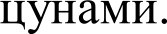 Приморские территории затоплены.Волноломы и молы сильно повреждены. Суда, даже крупные, выброшены на берег. Ущерб велик и во внутренних частях побережья. Здания и сооружения имеют сильные, средние и слабые разрушения в зависимости от удаленности от берега. Все кругом усеяно обломками. В устьях рек высокие штормовые нагоны. Сильный шум волн. Имеются человеческие жертвы.Высота волныоколо 8-23 м.6 балловRатастроф ическое цунами.Полное опустошение  побережья иприморских территорий. Суша затоплена на значительные расстояния  вглубь от берега моря.Большие человеческие жертвы.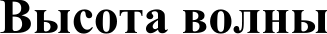 более 23 м.Определение опасного природного явленияВид опасного природногоявленияСмещение   масс   горных   пород   по   склону  подвоздействием собственного веса и дополнительной нагрузки вследствие подмыва склона, переувлажнения, сейсмических толчков и иных процессов.оползеньЗатопление водой местности, прилегающей  к реке,озеру или водохранилищу, которое наносит урон здоровью людей или даже приводит к их гибели, а также причиняет материальный ущерб.наводнениеГорный поток, состоящий из смеси воды ирыхлообломочной горной породы (грязи, камней).сельВетер	разрушительной	силы	и	значительнойпродолжительности, скорость которого превышает 32 м/с.ураганПокрытие	окружающей	местности	слоем	воды,заливающим дворы, улицы населенных пунктов и нижние этажи зданийзатоплениеСильный  маломасштабный  атмосферный  вихрь, вкотором воздух вращается со скоростью до  100 м/с, обладающий большой разрушительной силой.смерчНаводнения, вызванные весенним таянием снега наравнинах или таянием снега и ледников в горахполоводьеОтрыв  и катастрофическое падение  больших массгорных   пород,   их опрокидывание,  дробление	и скатывание на крутых и обрывистых склонах.обвалНаводнения,  вызванные  большим сопротивлениемводному потоку, возникающим при скоплении ледового материала в сужениях или  излучинах реки во время ледоставазажорOCHOBHOE ПОЛОЖЕНИЕ ПРИ ТРАНСПОРТИРОВКЕTPABMA,  ЗАБОЛЕВАНИЕ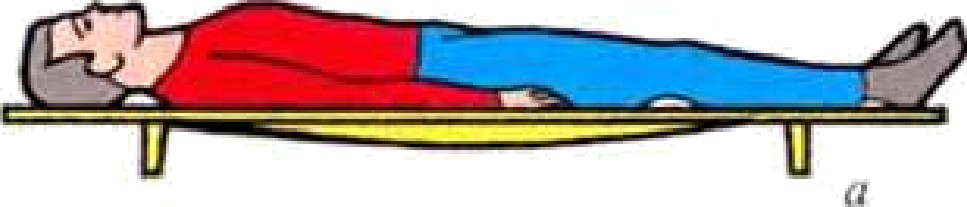 Сотрясение головного мозга, Травмы передней части головы и лица, Повреждение позвоночника, Переломы костей таза и нижних конечностей, Шоковое состояние, Травмы органов брюшной полости, Травмы груди.Номер теста12345	65	678910Верный ответва6ба	ва	ввввдНомер теста1112131415Верный ответвгб,г,д,зб,г6, в